رونق توليدرونق توليدمديريت جهاد كشاورزي شهرستان . . .مديريت جهاد كشاورزي شهرستان . . .موضوع :مشاهده بيماري زنگ زرد گندمموضوع :مشاهده بيماري زنگ زرد گندمبا سلام و احترام،پس از حمد خدا و درود و صلوات بر محمد و آل محمد(ص)،با توجه به مشاهده زنگ زرد گندم در تاريخ 11/ 1/ 98 در شهرستان هاي گرمسير استان در روي ارقام حساس گندم و جو  خواهشمند است دستور فرمایید شبکه های مراقبت آن شهرستان با جدیت از مزارع گندم جو بازدید نمایند در صورت مشاهده بيماري در مزارع ضمن توصیه و راهنمایی کشاورزان سریعا نسبت به کنترل آن اقدام نمایند (کانون کوبی ) تا از گسترش زنگ به ساير مزارع جلو گيري شود . در ضمن جهت یادآوری سموم توصیه شده برا ی کنترل بیماری به شرح زیر اعلام می گردد همچنین در صورت نیاز شرکتهای زیر برای تهیه سموم مذکور معرفی می شوند.قارچ كش هاي توصيه شده جهت كنترل بيماري عبارتند از:1- سايپرو كونازول (آلتو) بميزان 5 / 0  ليتر در هكتار2-  تبوكونازول (فولیکور)   ew 25%   بمیزان  1  ليتر درهكتار 3- فلو تریافول (ایمپکت)  بميزان 5 / 0  ليتر در هكتار 4- پرو پیکونازول (تیلت) 1 لیتر درهکتار 5- سایپرو کونازول + پرو پیکونازول (آرتئا) بميزان 5/0  ليتر در هكتار 6- فلوزیلازول + کاربندازیم   بمیزان  1  ليتر درهكتار   7- آزوکسی استروبین + سایپروکونازول 75/0 لیتر 8- اپوکسی کونازول+تیوفانات متیل بميزان 5 / 0  ليتر در هكتار.نمایندگیهای دارای سموم مورد نیاز کنترل زنگ زرد گندم1- نمایندگی شرکت گیاه ، آقای شیخی به شماره  09138677968سموم موجود پرو پیکونازول – تبوکونازول-سایپرکونازول2- آقای معینی به شماره تماس 09131000320سموم موجود پرو پیکونازول3- شرکت گلسم سپاهان آقای سعید جمالی  به شماره 09134051022 4- آقای نیک نشان به شماره 09131103189 سموم موجود پرو پیکونازولبا سلام و احترام،پس از حمد خدا و درود و صلوات بر محمد و آل محمد(ص)،با توجه به مشاهده زنگ زرد گندم در تاريخ 11/ 1/ 98 در شهرستان هاي گرمسير استان در روي ارقام حساس گندم و جو  خواهشمند است دستور فرمایید شبکه های مراقبت آن شهرستان با جدیت از مزارع گندم جو بازدید نمایند در صورت مشاهده بيماري در مزارع ضمن توصیه و راهنمایی کشاورزان سریعا نسبت به کنترل آن اقدام نمایند (کانون کوبی ) تا از گسترش زنگ به ساير مزارع جلو گيري شود . در ضمن جهت یادآوری سموم توصیه شده برا ی کنترل بیماری به شرح زیر اعلام می گردد همچنین در صورت نیاز شرکتهای زیر برای تهیه سموم مذکور معرفی می شوند.قارچ كش هاي توصيه شده جهت كنترل بيماري عبارتند از:1- سايپرو كونازول (آلتو) بميزان 5 / 0  ليتر در هكتار2-  تبوكونازول (فولیکور)   ew 25%   بمیزان  1  ليتر درهكتار 3- فلو تریافول (ایمپکت)  بميزان 5 / 0  ليتر در هكتار 4- پرو پیکونازول (تیلت) 1 لیتر درهکتار 5- سایپرو کونازول + پرو پیکونازول (آرتئا) بميزان 5/0  ليتر در هكتار 6- فلوزیلازول + کاربندازیم   بمیزان  1  ليتر درهكتار   7- آزوکسی استروبین + سایپروکونازول 75/0 لیتر 8- اپوکسی کونازول+تیوفانات متیل بميزان 5 / 0  ليتر در هكتار.نمایندگیهای دارای سموم مورد نیاز کنترل زنگ زرد گندم1- نمایندگی شرکت گیاه ، آقای شیخی به شماره  09138677968سموم موجود پرو پیکونازول – تبوکونازول-سایپرکونازول2- آقای معینی به شماره تماس 09131000320سموم موجود پرو پیکونازول3- شرکت گلسم سپاهان آقای سعید جمالی  به شماره 09134051022 4- آقای نیک نشان به شماره 09131103189 سموم موجود پرو پیکونازولو من ا... التوفیق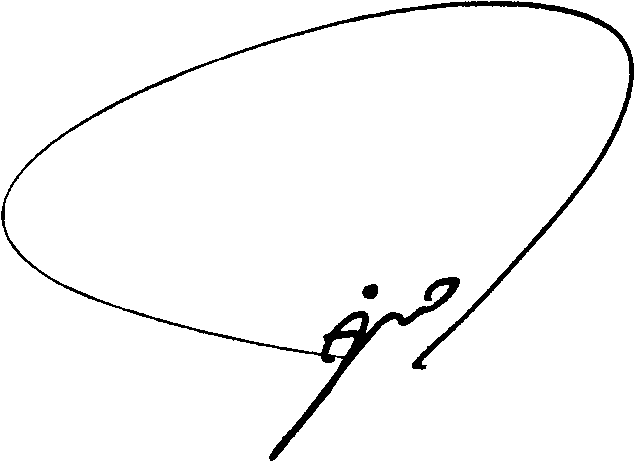  حسنعلي رحيميمدير حفظ نباتات